Synergie Jeunesse Haiti / Financé par L’association MADY HAITI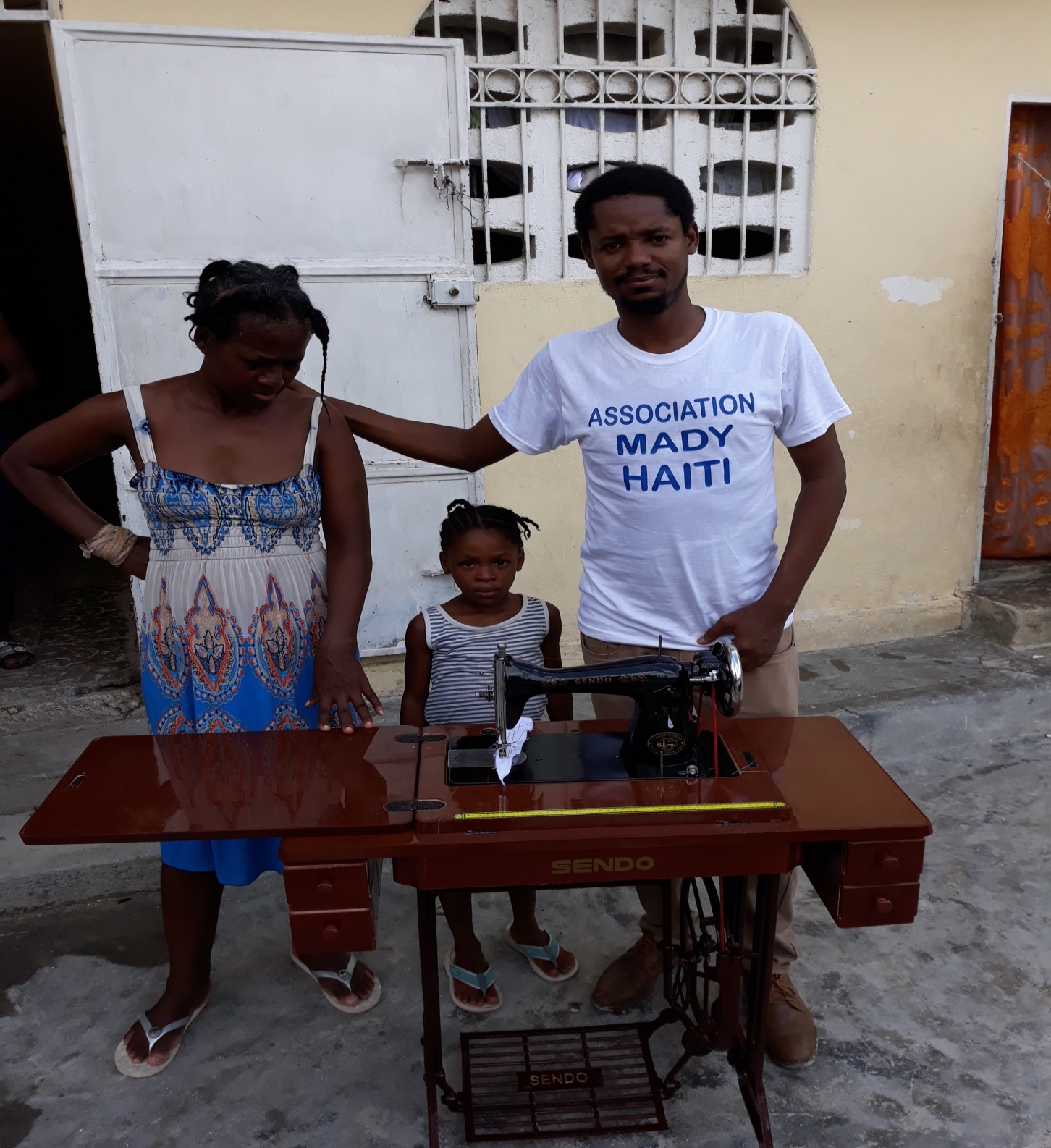 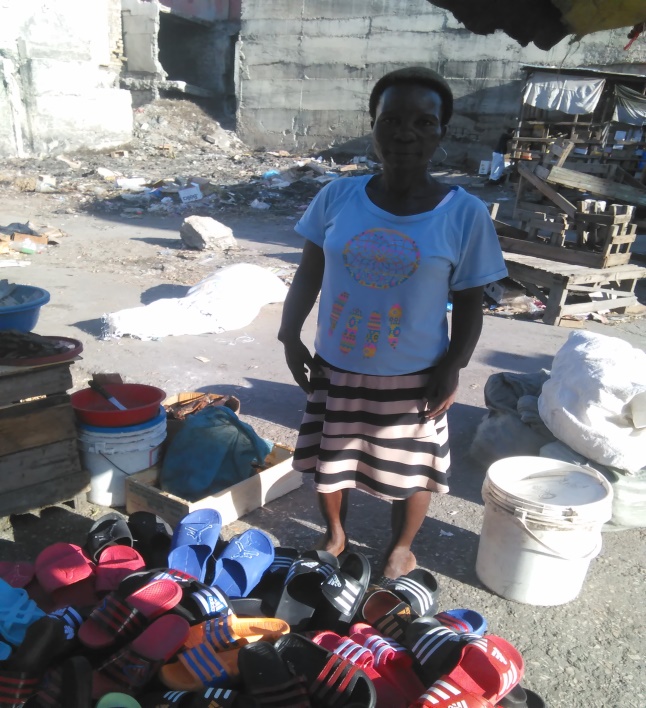 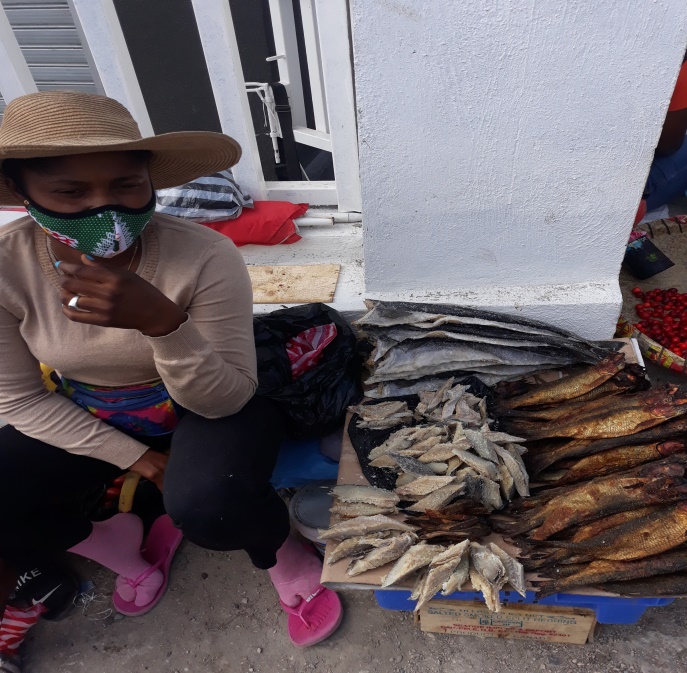 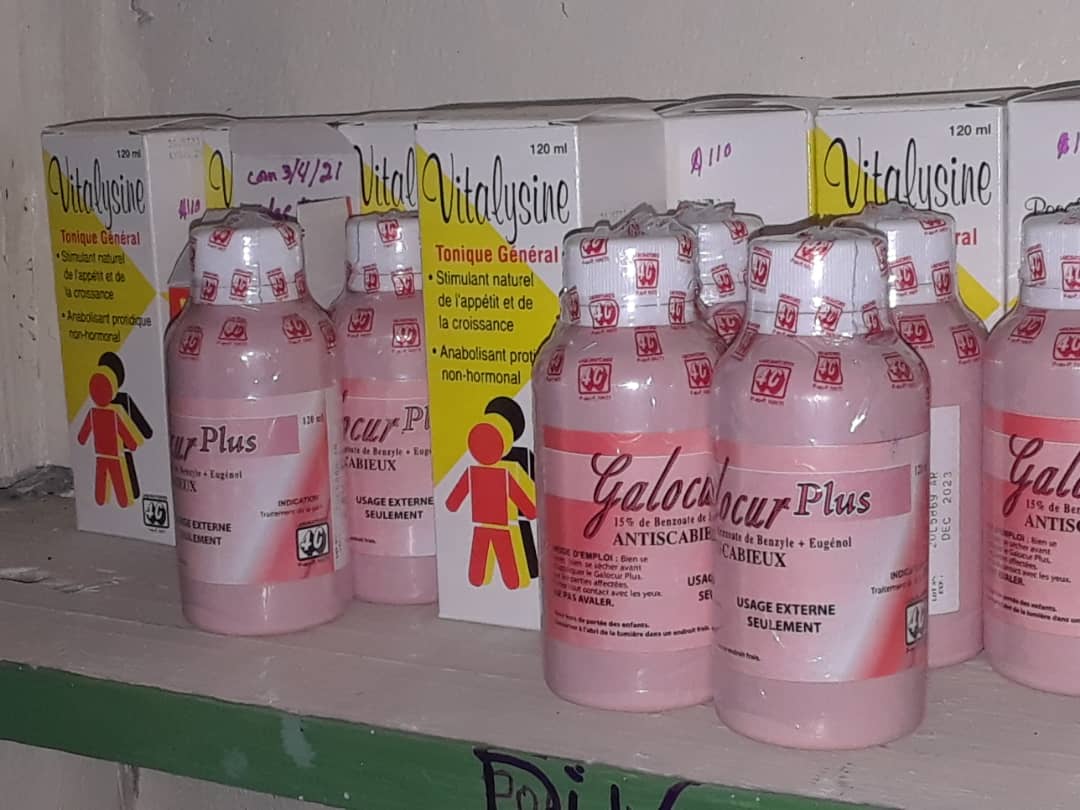 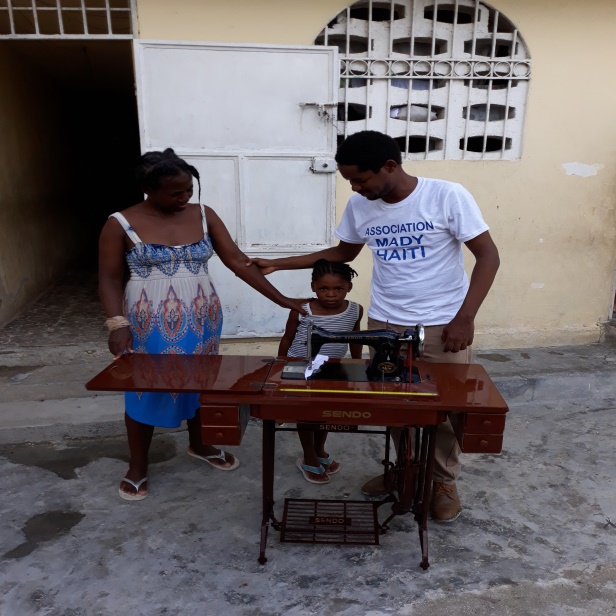 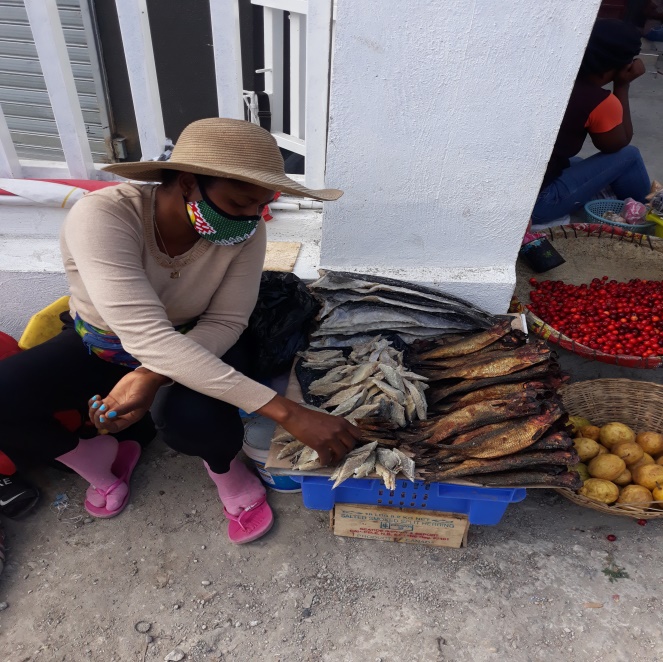 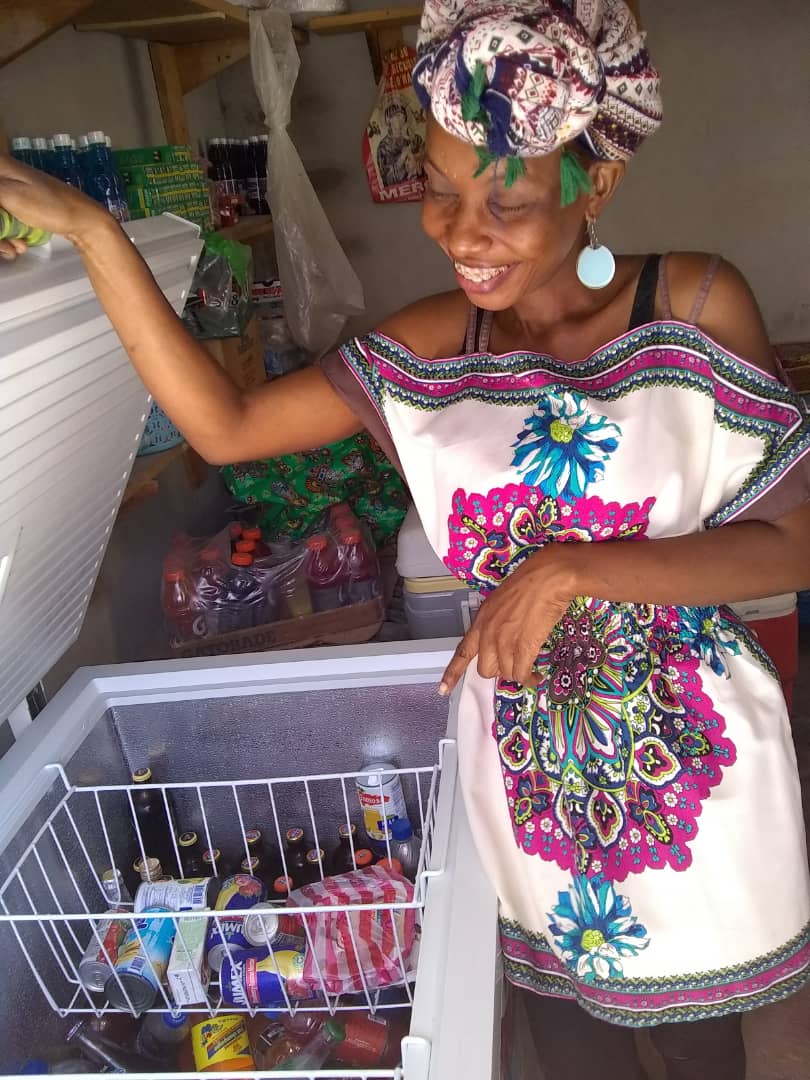 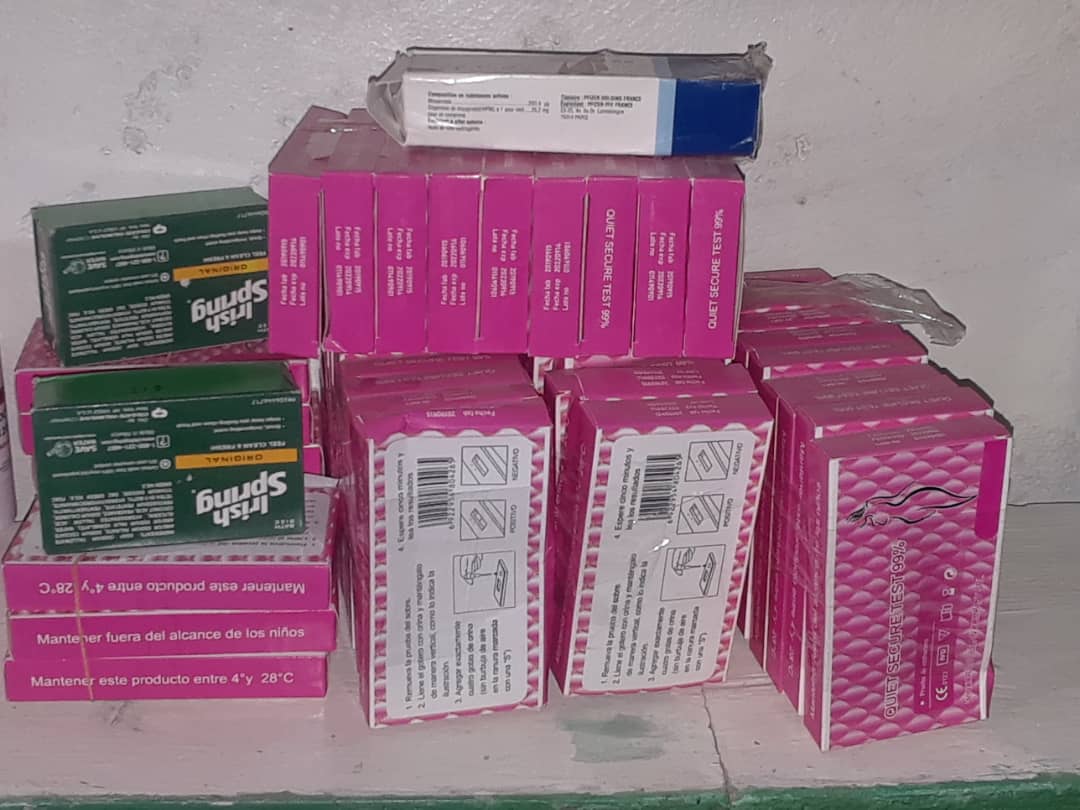 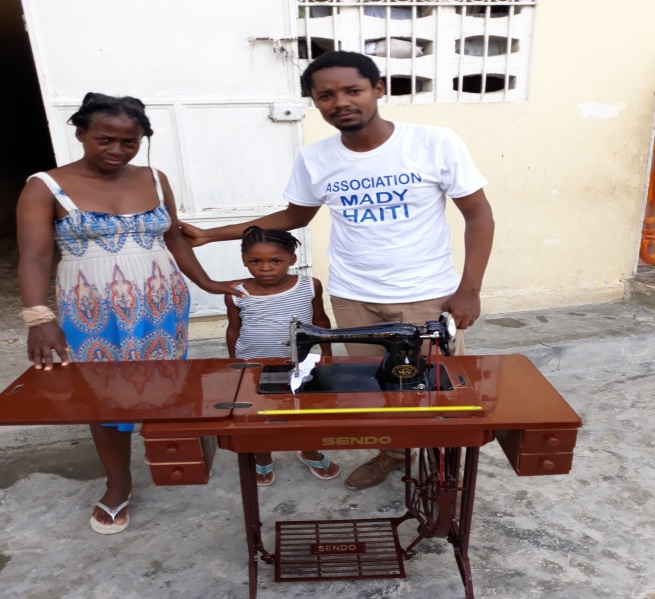 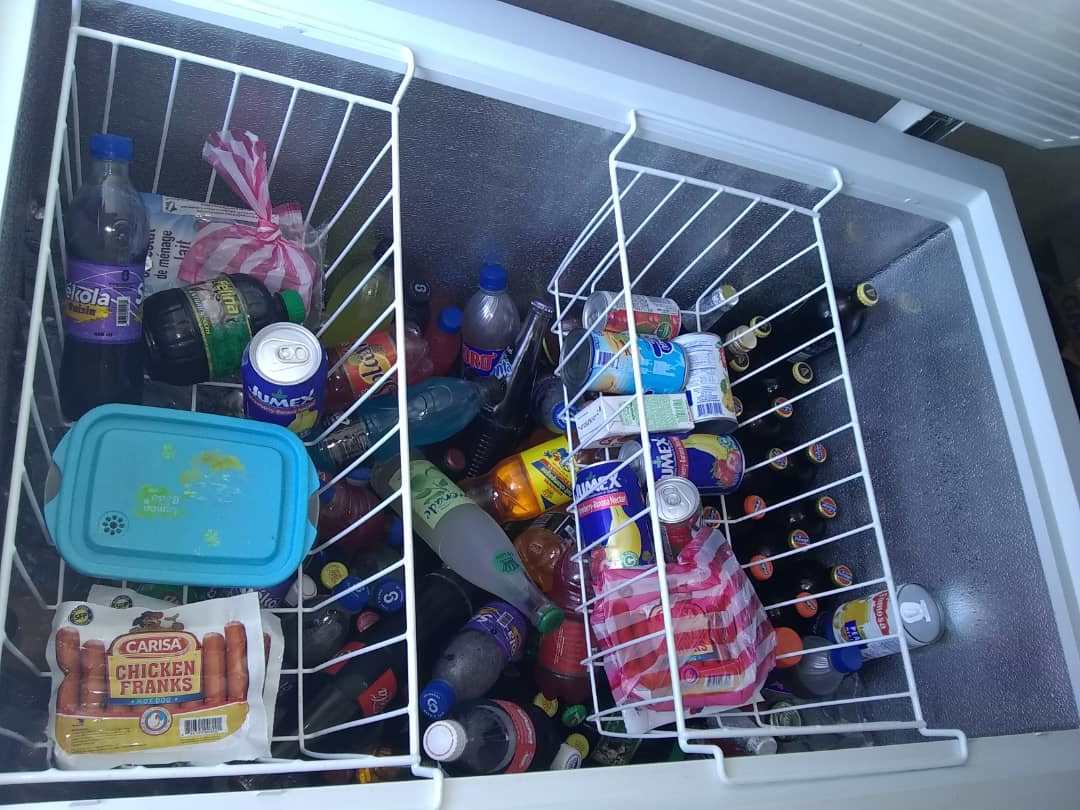 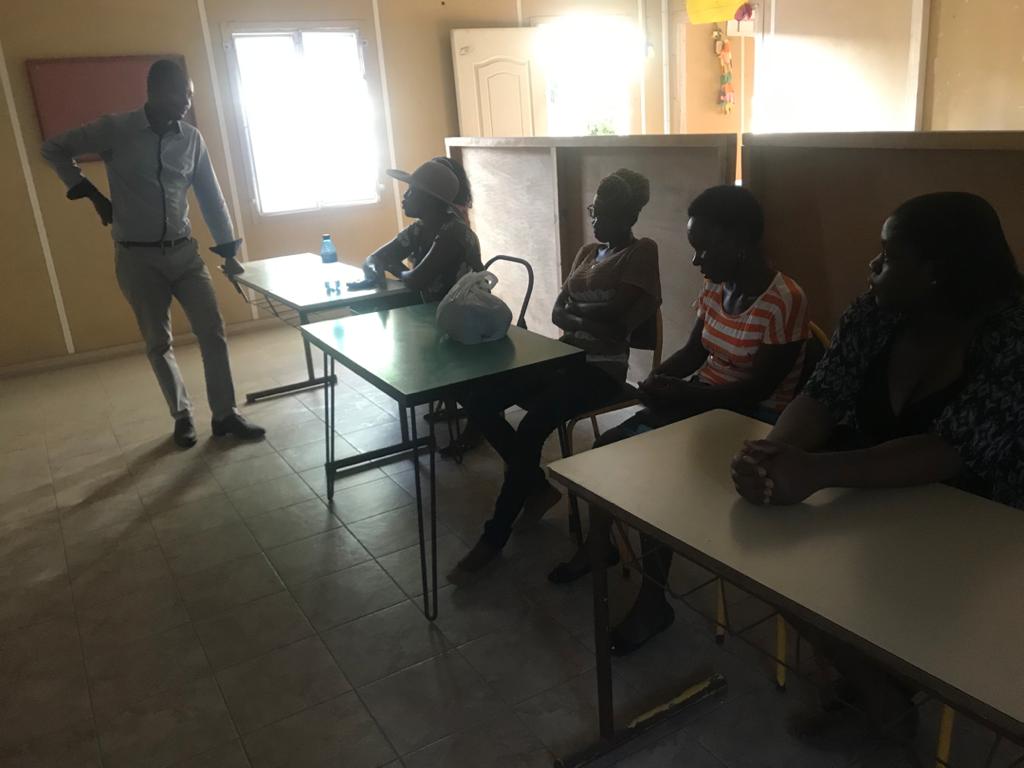 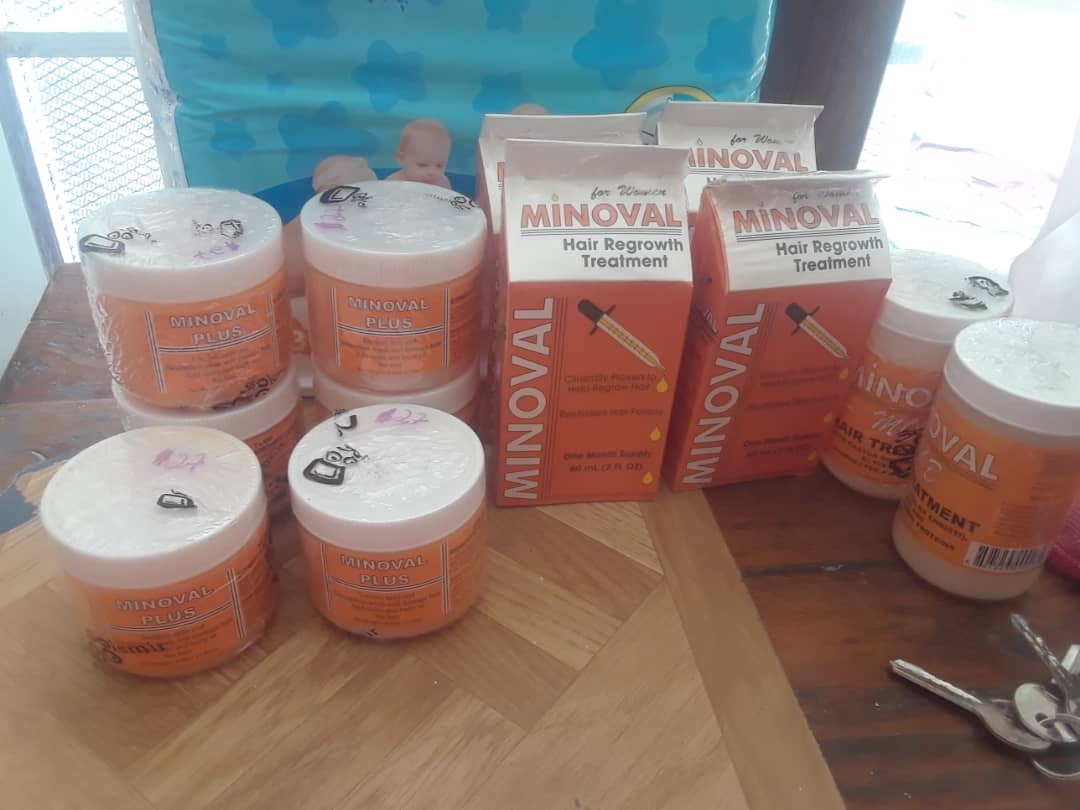 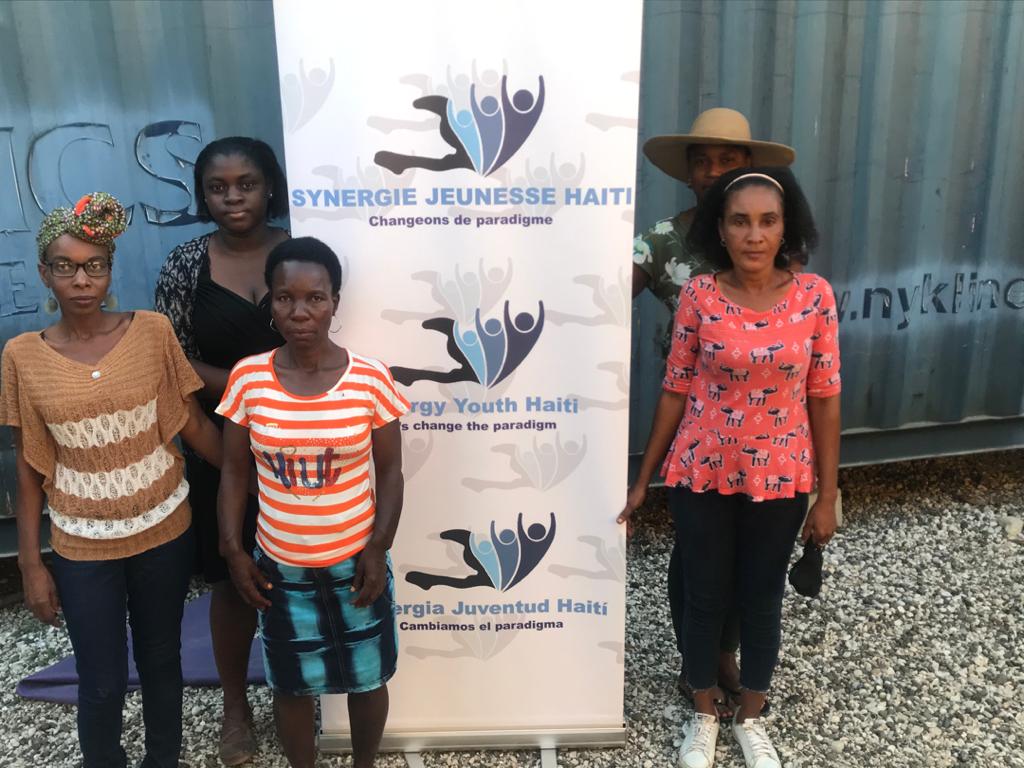 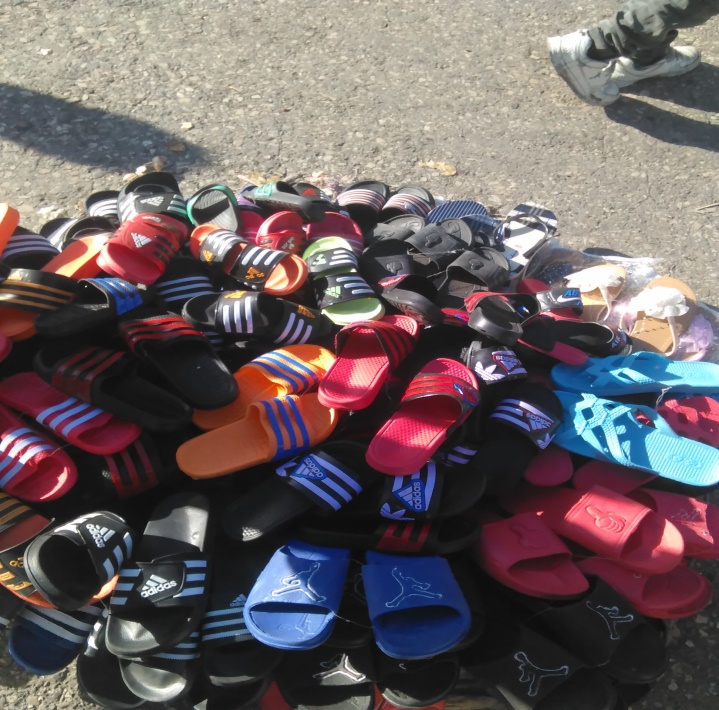 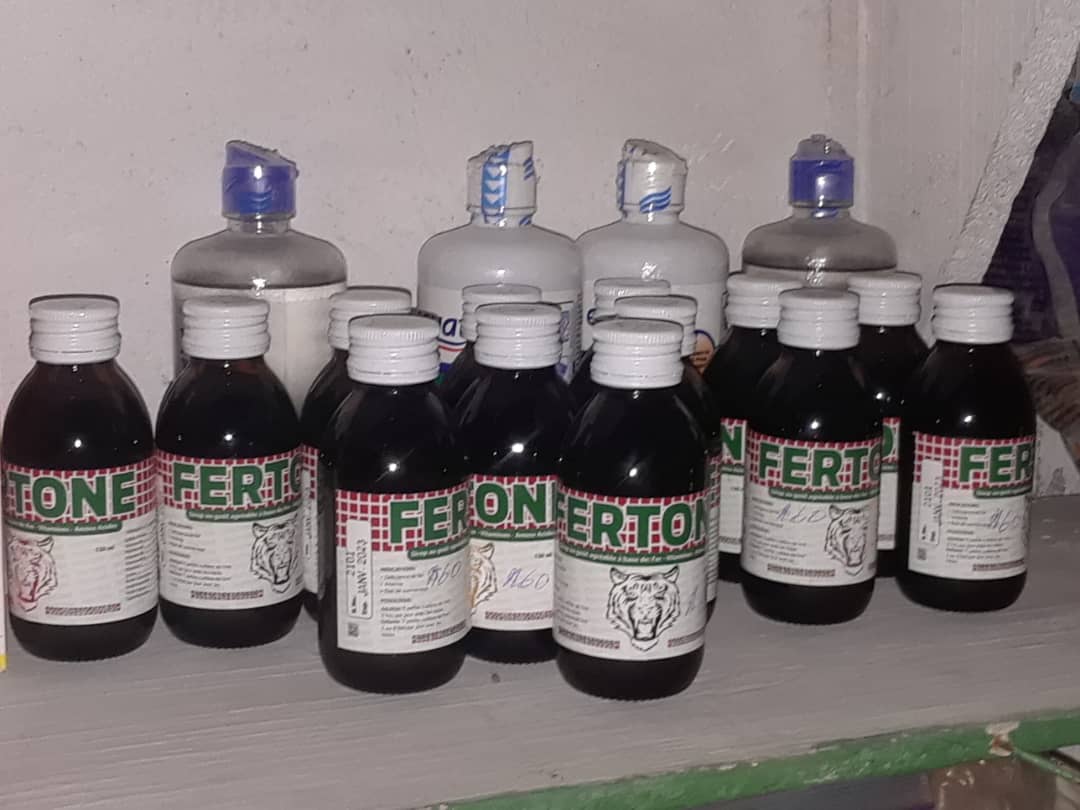 